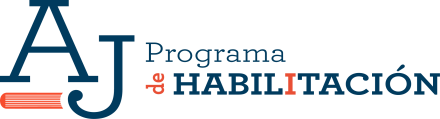 Formulario de PostulaciónTrigésimo octavo curso del Programa de Habilitación para optar al cargo de ministro y fiscal judicial de Corte de Apelaciones 1)	En caso que desee postular al curso Nº 38 del Programa de Habilitación, debe completar íntegramente este formulario, el que deberá ser enviado virtualmente. No se considerarán postulaciones hechas o enviadas por otro medio.Todos los campos de los formularios deberán ser completados. Es responsabilidad del/la postulante la veracidad de la información consignada en los formularios de postulación. La Academia Judicial se reserva el derecho de solicitar la información de respaldo de aquellos antecedentes que aparezcan consignados. 2)	Una vez completado el formulario, debe remitirlo por correo electrónico, a la casilla: mvial@academiajudicial.cl3)	El plazo para presentar la postulación vence impostergablemente a las 23:59 horas del 14 de marzo de 2020.4)	Identificación del/la postulante.Apellido paterno: _____________________________________________Apellido materno:   ____________________________________________Nombres:  __________________________________________________Cédula nacional de identidad N.º:  __________________________________Teléfonos (Tribunal/Móvil): ______________________________________Correo electrónico: ____________________________________________Cargo actual, tribunal y ciudad: ______________________________________________________________________________________________Ultima calificación anual (año 2019): _________________________________________________________________________________________Categoría: ___________________________________________________Fecha de nombramiento en la categoría: ________________________________________________, _________    de marzo de año 2020                            Ciudad		           fecha	                                 ________________________Firma